TENDER REGISTRATION FORM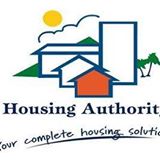 FOR ZONE B LOTS –TACIRUA EASTThe Chief Executive OfficerHousing AuthorityPO Box 1263SuvaDear Sir/MadamI wish to express my/our interest to purchase the following residential lot at Tacirua East;Declaration:  I/We 												Do hereby declare I/We have / do not have any residential property under my / our name(s) in Fiji.……………………………………………				……………………………………………………..Signature						Signature………………………………………….				…………………………………………….Date						DateIMPORTANT NOTICEPlease note that section 29 Housing Act Cap 267 states that: Any applicant for assistance, whereby way of loan, guarantee or otherwise, who willfully fails to disclose any material information within his knowledge, or who willfully makes any statement which he knows to be false or does not believe to be true, shall be guilty of an offence and on conviction shall be liable to a fine not exceeding $200 or imprisonment for a term not exceeding 6 months, or to both such fine and imprisonment Survey No#Lot  NoAmount Tender  (VIP)Postal AddressResidential AddressTelephonework:Mobile:Mobile:Home:Home:Finance OptionsFinance OptionsFinance OptionsFinance OptionsFinance OptionsFinance OptionsHousing AuthorityYES / NOOutside FinanceYES / NoOutside FinanceYES / NoCashYES / NOCashYES / NOFNPFYES / NOAnnual Income